НАРУЧИЛАЦЈАВНО ПРЕДУЗЕЋЕ „ЕЛЕКТРОПРИВРЕДА СРБИЈЕ“ БЕОГРАДЕЛЕКТРОПРИВРЕДА СРБИЈЕ ЈП  БЕОГРАД-ОГРАНАК ТЕНТУлица Богољуба Урошевића-Црног број 44.,ОбреновацПРВА ИЗМЕНАКОНКУРСНЕ ДОКУМЕНТАЦИЈЕЗА ЈАВНУ НАБАВКУ УСЛУГА Набавка хемикалија и опреме за лабораторију ТЕНТ А и ТЕНТ Б- У ОТВОРЕНОМ ПОСТУПКУ -ЈАВНА НАБАВКА 3000/0376/2018 (2426/2018)(број 105-E.03.01-  49761/2-2019 од 28.01  .2019 године)Обреновац, januar, 2019, годинеНа основу члана 63. став 5. и члана 54. Закона о јавним набавкама („Сл. гласник РС”, бр. 124/12, 14/15 и 68/15) Комисија је сачинила:ПРВУ ИЗМЕНУ КОНКУРСНЕ  ДОКУМЕНТАЦИЈЕза јавну набавку 3000/0376/2018 (2426/2018)1.Тачка 3.1 - конкурсне документације - мења се  и гласи као у прилогу.2.Ова измена конкурсне документације се објављује на Порталу УЈН и интернет страници Наручиоца.Прилог: Измењен образац –Техничка спецификацијаКомисијаСве хемикалије треба да буду „р.а“. квалитетаЗа све хемикалије доставити безбедносне листе уз испоруку.За ставке 12, 18, 24 и 25 доставити техничку спецификацију произвођача уз понуду.Ставка бр. 12 -карактеристике Кивета за спектрофотометар Specord 40 Analytik Jena, са карактеристикама:дужина пута светлости – 10mmзапремина кивете – 3500 µlспољашње димензије кивете:висина  - 		45 mmширина  - 		12,5 mmдубина  - 		12,5 mmунутрашње димензије кивете:ширина - 		9,5 mmдебљина основе - 	1,5 mmброј прозора - 	2 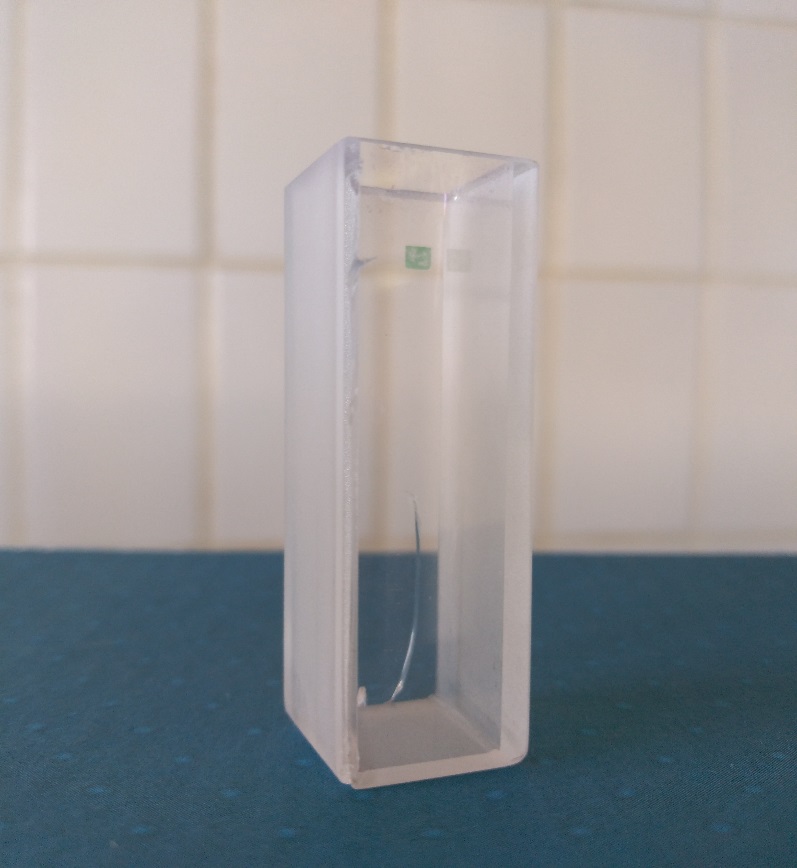 Ставка у налогуОпис артикла1.Пластичне боце од 1 l са широким грлом2.Телескопски штап за узорковање подесиве дужине од 1 – 3 m , са наставком за лабораторијску чашу3.Стаклена мензура од 100 ml4.Пластична мензура од 100 ml 5.Левак за одвајање од 1000 ml са PTFE славином6.Корпа за ношење боца са 8 места7.Пластична лабораторијска чаша од 1000 ml8.Нагибна пипета по Кипу од 5 ml9.Стаклена боца од 1000 ml са навојем тамна10. Стаклена боца од 1000 ml са навојем 11.Нормални суд од 250 ml са пластичним чепом12. Кивета четвртаста  од оптичког стакла (по спецификацији у Прилогу 2)13.Пипета са клипом градуисана од 10 ml14.Пипета са клипом градуисана од 5 ml15.Пипета са клипом градуисана од 1 ml16.Рукавице Latex са талком, паковање од 100 ком., величина L (4 паковања)17.Боца за вакуум филтрацију од 2 l18.Диспензор варијабилни 0,5 – 5 ml, са подеоцима 0,1 ml19.Оксална киселина, С2Н2О420.Калијум перманганат, KMnO421.Пуферски раствор рН 4,0122.Пуферски раствор рН 7,0123.Раствор за калибрацију кондуктометра 1413µS/cm24.Раствор за чување електрода за мерење рН, електропроводљивости и раствореног кисеоника у води25.Раствор за чишћење електрода за мерење рН, електропроводљивости и раствореног кисеоника у води26.Бакар сулфат, CuSO4x5H2O27.Калијум тиоцијанат, KCNS28.Хлороводонична киселина, HCl 37%29.Eтил алкохол, C2H5OH30.Калијум хромат, K2CrO431.Kалијум натријум тартарат, КNaC4H4O6 x 4H2O32.Амонијум хидроксид, NH4OH 24%33.Ацетон, (CH3)2CO34.Жива (II) хлорид, HgCl235.Tрихлоретилен, C2HCl3